ПАМЯТКА ДЛЯ ГРАЖДАНИНА, ЗАКЛЮЧАЮЩЕГО ДОГОВОР О ЦЕЛЕВОМ ОБУЧЕНИИпо педагогическим специальностям по образовательным программам высшего образованияКакие нормативно-правовые акты регламентируют заключение договора о целевом обучении?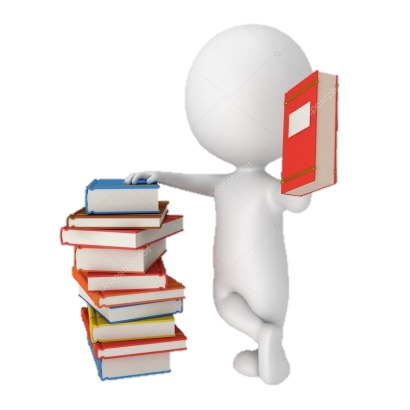 Нормативно-правовая база, регламентирующая целевое обучение существенно изменилась с 01 января 2019 года. Поэтому, в случае заключения договора о целевом обучении, необходимо ознакомиться с теми законами, которые действуют на территории Российской Федерации и Иркутской области в настоящее время. К ним относятся:Федеральный закон от 29.12.2012 года N 273-ФЗ «Об образовании в Российской Федерации» (далее в тексте Федеральный закон № 273-ФЗ). Из этого закона Вам необходимо ознакомиться с теми статьями, которые непосредственно рассматривают особенности заключения договора и обучения по договору о целевом обучении. К ним относятся: статья 56. Целевое обучение; статья 70. Общие требования к организации приема на обучение по программам бакалавриата и программам специалитета (п.3); статья 71.1. Особенности приема на целевое обучение по образовательным программам высшего образования; а также отдельные пункты: п.5 ст.100 и п.3 ст.53.Полностью особенности целевого обучения определены в следующих нормативно-правовых актах:Федеральный закон от 3 августа 2018 года № 337-ФЗ «О внесении изменений в отдельные законодательные акты Российской Федерации в части совершенствования целевого обучения» (Далее в тексте – Федеральный закон № 337-ФЗ);Постановления Правительства Российской Федерации от 21.03.2019 года № 302 «О целевом обучении по образовательным программам среднего профессионального и высшего образования и признании утратившим силу постановления Правительства Российской Федерации от 27.11.2013 года №1076» (далее в тексте Постановление №302);Кроме этого, в Иркутской области существует региональный закон, который направлен на поддержку студентов вузов (право на получение ежемесячной денежной выплаты), обучающихся по направлениям подготовки «Образование и педагогические науки»:Закон Иркутской области от 08.11.2018 года №94-ОЗ «Об областной поддержке отдельных категорий студентов в целях привлечения их для дальнейшей работы в государственных образовательных организациях Иркутской области и муниципальных образовательных организаций, расположенных на территории Иркутской области».Все вышеперечисленные нормативно-правовые акты находятся в свободном доступе в сети Интернет. Для Вашего удобства в памятке вставлены гиперссылки на вышеперечисленные нормативно-правовые акты.Какие преимущества дает целевое обучение?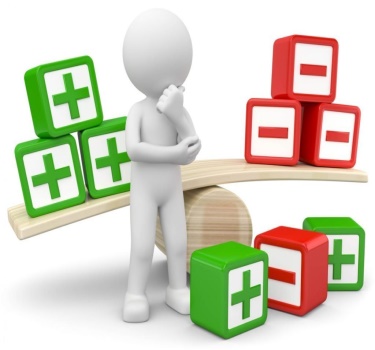 Поступление в вуз по договору о целевом обучении дает гарантию на:предоставления мер поддержки в период обучения; гарантированное трудоустройство по окончании обучения.В соответствии с п.2 ст.56 Федерального закона № 337-ФЗ в договор должны быть включены обязательства заказчика целевого обучения:а) по организации предоставления и (или) предоставлению гражданину, заключившему договор о целевом обучении, в период обучения мер поддержки, включая меры материального стимулирования, оплату дополнительных платных образовательных услуг, оказываемых за рамками образовательной программы, осваиваемой в соответствии с договором о целевом обучении, предоставление в пользование и (или) оплату жилого помещения в период обучения, и (или) других мер;б) по трудоустройству гражданина, заключившего договор о целевом обучении, не позднее срока, установленного договором о целевом обучении, с указанием места осуществления трудовой деятельности в соответствии с полученной квалификацией.Поэтому ВАЖНО при подписании договора внимательно изучить прописанные в нем меры поддержки, которые обязуется предоставить заказчик и особенности трудоустройства (место работы, должность, социальные гарантии).Какие обязательства существуют у сторон, заключивших договор о целевом обучении?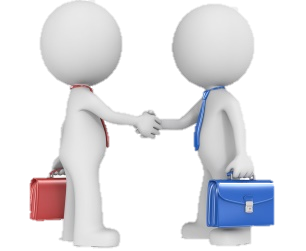 Как было сказано выше, заказчик целевого обучения обязан в договоре указать и выполнить (п.2 ст.56 Федеральный закон № 337-ФЗ):1) меры поддержки в период обучения, включая: меры материального стимулирования, оплату дополнительных платных образовательных услуг <…>,предоставление в пользование и (или) оплату жилого помещения в период обучения;и (или других) мер (если они прописаны в договоре)2) трудоустройство гражданина, заключившего договор о целевом обучении, не позднее срока, установленного договором;3) меры социальной поддержки при трудоустройстве, которые прописаны в договоре.В свою очередь, Гражданин, поступающий в вуз по договору о целевом обучении, обязан (п.2 ст.56 Федеральный закон № 337-ФЗ):успешно освоить образовательную программу;после окончания вуза проработать не менее трех лет в соответствии с полученной квалификацией в соответствии с условиями договора.В случае неисполнения обязательств наступает ответственность сторон, заключивших договор о целевом обучении.«В случае неисполнения заказчиком <…> обязательств по трудоустройству граждан, заказчик <…> выплачивает ему [гражданину] компенсацию в размере трехкратной среднемесячной начисленной заработной платы <…>» (п.5 ст.56 Федеральный закон № 337-ФЗ). Ответственность по выплате компенсации гражданину в случае неисполнения заказчиком обязательств по трудоустройству гражданина подробно изложены в разделе IV Постановления №302 (п.36-40).«В случае неисполнения гражданином <…> обязательств по освоению образовательной программы и (или) осуществлению трудовой деятельности в течение трех лет он [гражданин] обязан возместить заказчику целевого обучения расходы, связанные с предоставлением мер поддержки» (п.6 ст.56 Федеральный закон № 337-ФЗ). Особенности возмещения расходов, связанных с предоставлением заказчиком мер поддержки гражданину, в случае неисполнения гражданином обязательств, определены в разделе V Постановления №302 (п.41-44).Особенности изменения договора о целевом обучении, приостановления исполнения обязательств, расторжения договора, освобождение сторон от исполнения обязательств по договору о целевом обучении и от ответственности за их неисполнение, регламентированы в разделе III Постановления №302 (п. 18-35).Гражданин должен знать, что после трудоустройства, заказчик в течение трех лет информирует вуз об исполнении гражданином обязательств по осуществлению трудовой деятельности (п.55 Постановление №302).В случае неисполнения заказчиком или гражданином обязательств, сторона, нарушившая свои обязательства, обязана уплатить штраф. Порядок назначения и условия выплаты штрафа, в случае неисполнения обязательств изложены в п.56-61 Постановления №302.Между кем заключается договор о целевом обучении?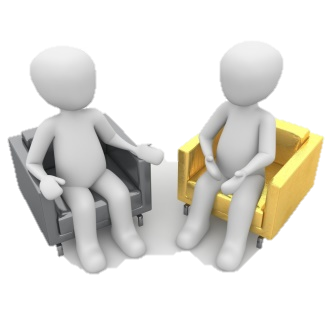 Договор о целевом обучении заключается между уполномоченными органами в муниципальных образованиях Иркутской области и гражданином, желающем заключить договор о целевом обучении. В случае если гражданин несовершеннолетний, то договор о целевом обучении заключается с согласия его законного представителя – родителя, усыновителя или попечителя, оформленного в письменной форме. Указанное согласие является неотъемлемой частью договора о целевом обучении (п.5 Постановление №302)Уполномоченными органами в муниципальных образованиях являются муниципальные органы управления образованием. Их название в разных городах и районах Иркутской области могут называться по-разному:Управление образования администрации муниципального образования,Департамент образования комитета по социальной политике и культуре,Департамент образования, Комитет по образованию, Отдел образования, Комитет социальной политики администрации муниципального образованияВажно понимать, что вне зависимости от названия, данный уполномоченный орган будет проводить конкурс на заключение договора о целевом обучении с теми, кто желает поступить на обучение по программам высшего образования по педагогическим специальностям и заключать договор о целевом обучении с кандидатами, прошедшими конкурс.Также «по инициативе заказчика или гражданина в число сторон договора о целевом обучении включаются организация, осуществляющая образовательную деятельность, в которую поступает гражданин на обучение по образовательной программе или в которой обучается по образовательной программе, и (или) организация, в которую будет трудоустроен гражданин в соответствии с договором о целевом обучении…»(п. 8 Постановление №302).Что необходимо сделать, чтобы заключить договор о целевом обучении по педагогическим специальностям для поступления в вуз?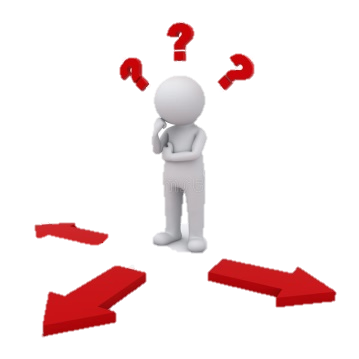 Кто имеет право на участие в конкурсном отборе по заключению договора о целевом обучении?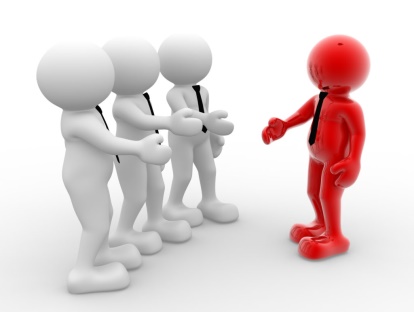 Право на участие в конкурсном отборе имеют граждане: постоянно проживающие на территории муниципального образования Иркутской области и получающие высшее образование впервые;имеющие среднее общее образование;получающие среднее общее образование в текущем году;имеющие среднее профессиональное образование.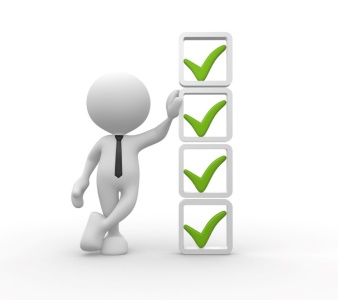 Какие документы необходимы для прохождения конкурса на заключение договора о целевом обучении?Для прохождения конкурса на заключение договора о целевом обучении на уровне муниципального образования (района или города, где Вы проживаете) необходимо собрать следующие документы:заявление на участие в отборе (см. Приложения. Типовая форма заявления);копию паспорта или иного документа, удостоверяющего личность; письменное согласие родителя (законного представителя) гражданина, не достигшего совершеннолетия, на заключение договора о целевом обучении;заверенную выписку из табеля успеваемости за последние 3 полугодия (первое и второе полугодие 10 класса и первое полугодие 11 класса) обучения в школе, для тех, кто еще не окончил школу и обучается в текущем году; заверенную копию аттестата о среднем общем образовании с приложением – для тех, кто уже окончил школу; заверенную копию диплома о среднем профессиональном образовании с приложением – для лиц, имеющих среднее профессиональное образование;рекомендацию (характеристику) из образовательной организации (при наличии), которую необходимо попросить в образовательной организации, где Вы обучаетесь (или обучались) и Вас хорошо знают (характеристика должна быть заверена подписью директора организации, где Вы учитесь (или обучались) и печатью);заверенные копии или оригиналы документов об индивидуальных достижениях кандидата: грамоты, дипломы, сертификаты, удостоверения и иные документы, подтверждающие учебные, интеллектуальные достижения кандидата по учебным предметам, которые у Вас имеются;копии документов, подтверждающих профессиональную направленность на педагогическую деятельность (при наличии);согласие на обработку персональных (см. Приложения. Согласие гражданина на сбор, обработку и хранение персональных данных).Перечень документов, необходимых для прохождения конкурса на заключение договоров о целевом обучении на уровне муниципального образования может отличаться от предложенного выше. Поэтому необходимо уточнить перечень документов у ответственного за проведение информационной кампании, консультирование кандидатов (готовых заключить договор о целевом обучении) по сбору ими документов, проведении процедуры конкурсного отбора, комиссии по отбору кандидатов или обратиться непосредственно в муниципальные органы управления образованием.Какие документы необходимо предоставить для поступления на целевое обучение в организацию высшего образования, в которой Вы планируете обучение?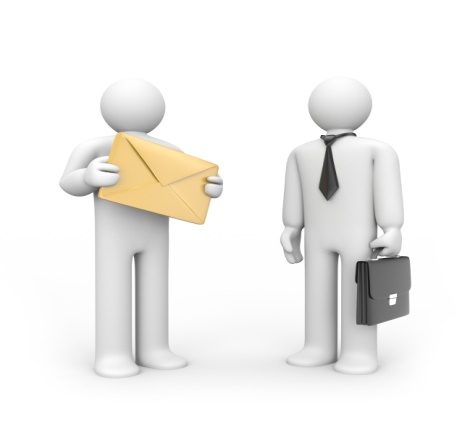 Для прохождения конкурса на целевое обучение в вуз, в котором Вы планируете обучаться в дальнейшем, необходимо предоставить:Пакет документов в соответствии с перечнем, размещенным на сайте вуза, в который Вы планируете поступать по договору о целевом обучении;Результаты ЕГЭ по предметам необходимых для поступления на выбранное направление подготовки;Копию договора о целевом обучении, заверенную заказчиком, или незаверенную копию договора о целевом обучении с предъявлением его оригинала (см. п.46 Постановления №302).Как происходит прием на целевое обучение?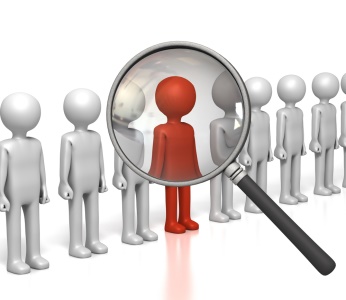 Прием на целевое обучение в пределах установленной квоты осуществляется ПО КОНКУРСУ в вузе.Напоминаем, что при поступлении на целевое обучение в пределах установленной квоты предоставляется копия договора о целевом обучении, заверенная заказчиком, или незаверенная копия договора о целевом обучении с предъявлением его оригинала (см. п. 46 Постановления №302). ПРИЛОЖЕНИЯТиповая форма заявленияФормаГлаве Администрации муниципального образования__________________________________________________________			  (Фамилия, имя, отчество)от _____________________________________________________________________________________________________			  (Фамилия, имя, отчество)проживающего(ей) по адресу: ____________________________________________________________________________________________________________________________________________________________________________________________________________________________________________________тел.:_________________________________________Заявление     Прошу допустить меня для участия в отборе граждан для заключения договора о целевом обучении для поступления в __________________________________________________________________________________________		(наименование образовательной организации высшего образования)по направлению подготовки «____________________________________________________________________________________________________» на целевой основе в 20__ году.К заявлению прилагаю:Дата											Личная подписьСогласие
гражданина на сбор, обработку и хранение его персональных данных, представляемых в связи с получением направления на целевое обучение    Я, нижеподписавшийся__________________________________________________________________ (фамилия, имя, отчество полностью)____________________________________________________________________________________________________________________________________,проживающий по адресу: ____________________________________________ ____________________________________________________________________________________________________________________________________паспорт __________________________________________________________,			   (серия и номер, кем и когда выдан)__________________________________________________________________в соответствии с требованиями Федерального закона от 27 июля 2006 года № 152-ФЗ «О персональных данных» в целях получения направления на целевое обучение в ________________________________________________                                (наименование образовательной организации высшего образования)____________________________________________________________________________________________________________________________________подтверждаю свое согласие на обработку (сбор, систематизацию, накопление, хранение, уточнение, использование, распространение, обезличивание, уничтожение) Администрацией муниципального образования _______________________________________, расположенной по адресу: __________________________________________________________________(адрес, по которому расположен орган управления образованием)неавтоматизированным и автоматизированным способом моих персональных данных (фамилия, имя, отчество, дата и место рождения, гражданство, место жительства, паспортные данные, сведения о месте учебы, образовании, и другие персональные данные, ставшие известные Администрации в связи с участием в конкурсе по отбору граждан на заключение договора о целевом обучении в __________________________________________________________________		   (наименование образовательной организации высшего образования)_____________________________________________________________________________,а также передачу моих персональных данных в __________________________________________________________________		(наименование образовательной организации высшего образования)_____________________________________________________________________________.     Настоящее согласие дано мной ________________ и действует бессрочно.							   (дата)Я оставляю за собой право отозвать свое согласие посредством составления соответствующего письменного документа, который может быть направлен мной в адрес Администрации по почте заказным письмом с уведомлением о вручении либо вручен лично под расписку представителя Администрации.    В случае получения моего письменного заявления об отзыве настоящего согласия на обработку персональных данных, Администрация обязана прекратить их обработку в течение периода времени, необходимого для завершения процедуры направления на обучение. Личная подпись __________________Шаг 1.Определиться с выбором вуза, направлением подготовки и профиля педагогической специальности, по которой планируете заключить договор о целевом обучении.Ноябрь-январьШаг 2.Изучить условия поступления на выбранную Вами специальность и выбрать экзамены для сдачи ЕГЭ, которые учитываются при поступлении.До 1 февраляШаг 3.Изучить нормативно-правовые акты, которые регламентируют поступление по договорам о целевом приеме.Ноябрь-апрель (до подписания договора)Шаг 4.Выяснить, какие меры поддержки предоставляет муниципальный орган власти для обучающихся по договорам о целевом обучении и какие условия трудоустройства Вам будут предложены. Ноябрь-февральШаг 5.Отследить появление информации (на сайте  уполномоченного органа) о начале процедуры сбора документов на конкурс по заключению договоров о целевом обучении и связаться с лицом, ответственным за проведение информационной кампании, консультирование кандидатов (готовых заключить договор о целевом обучении) по сбору ими документов, проведении процедуры конкурсного отбора, комиссии по отбору кандидатов.Если такая информация не размещена на сайте уполномоченного органа, то необходимо самому обратиться туда или попробовать выяснить информацию через администрацию школы (или СПО, если Вы – студент).Январь-февральШаг 6.Собрать пакет документов, необходимый для участия в конкурсе на отбор кандидатов по заключению договоров о целевом обучении.Февраль-апрельШаг 7.Подать документы на конкурс по отбору кандидатов по заключению договоров о целевом обучении в уполномоченный орган.До 10 маяШаг 8.Принять участие в конкурсе по отбору кандидатов по заключению договоров о целевом обучении. Конкурс может проходить как в очной, так и заочной форме. О том как проходит конкурс, вам необходимо проконсультироваться у того, кто назначен ответственным лицом за проведение информационной кампании, консультирование кандидатов (готовых заключить договор о целевом обучении) по сбору ими документов.До 20 маяШаг 9.В случае успешного прохождения конкурса, подписать договор о целевом обучении в вузе. Перед подписанием договора, внимательно ознакомьтесь с его содержанием, для этого Вы можете попросить проект договора для ознакомления на руки еще в период подготовки к конкурсу.До 5 июняШаг 10.Успешно сдать ЕГЭ.В период экзаменационной кампанииШаг 11.Подать документы на места по целевому обучению в выбранный Вами вуз.В период приемной кампанииШаг 12.ВАЖНО!!! В пакете документов, подаваемых в вуз, должны быть: документы, перечень которых указан на сайте вуза и являются обязательными, результаты ЕГЭ, копия договора о целевом обучении, заверенная заказчиком, или незаверенная копия договора о целевом обучении с предъявлением его оригинала (п.46 Постановления №302).При подаче документовШаг 13.При непрохождении конкурса в вузе или поступление на общий прием, вне целевого набора:информировать уполномоченный орган (заказчика, после подписания договора) о непоступлении на обучение в пределах квоты приема на целевое обучение.После опубликования приказа о зачислении в вузе, куда подавались документы.